	Curriculum vitae 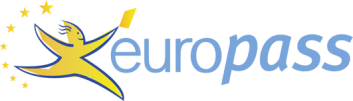 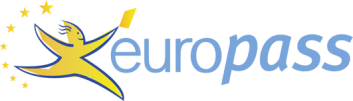  	 51 General Shikhlinski, B Apt. 9, Baku (Azerbaijan)    (+994) 421 79 16 (230)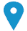 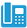        mabbasova@khazar.org  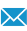 	WORK EXPERIENCE 	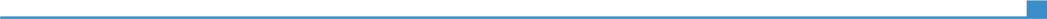 Khazar University, Baku (Azerbaijan)  Participant 2 Oct 2014– 13 Dec 2014 	             Teachers Development Workshop on "English Language Training 	 Methodology" Khazar University, Baku (Azerbaijan) Participant7 Apr, 2011                                       Teachers Development Workshop on "Exploiting Communicative 	 Activities for Lexical and Structural Practice" Khazar University, Baku, (Azerbaijan) ParticipantCONFERENCES 3-5 June, 2022	1st International Transdisciplinary Conference on Language, Culture and Revival Organized by the Englishers LLL and Mianwali University (Mianwali, Pakistan) Keynote speaker23-24 Feb., 2022	International Conference “TechHighEd PAKISTASN 2022, Smart Higher  Education” Organized by Air University (Islamabad, Pakistan) Keynote speaker9-10 Dec., 2021 	Nizami Conference Khazar University (Baku, Azerbaijan) Conference Coordinator/Chairman24-25 Sep., 2021	2nd International Conference on the Philosophy of Language, Literature and Linguistics Khazar University (Baku, Azerbaijan) Conference Coordinator/Chairman12 March 2021			MEFAM conference 				Khazar University (Baku, Azerbaijan) Moderator20 Jan. – 21 Jan., 2021     	The Englishers’ First International Conference on English Language, Linguistics and Literature     The Englishers (Ankara, Turkey) Moderator12 September, 2020	International Conference on the Philosophy of Language, Literature and Linguistics Khazar University (Baku, Azerbaijan) Conference Coordinator/Chairman3 May – 4 May, 2019		9th International Research Conference on Education, Language and Literature				International Black Sea University (Tbilisi, Georgia) Presenter4th International Conference on Higher Education Advances (HEAd’18) 20 June - 22 June, 2018              Universitat Politecnica de Valencia (Valencia, Spain) AttenderEuropean Academy of Sciences, Albena (Bulgaria)  Awarded with the Crystal Plaque for the best research work and presentation. 22 Aug 2016–31 Aug 2016           Republican-Practical Conference "Problems in Foreign Language Teaching"                                                          Dedicated to the 80th anniversary of the establishment of Azerbaijan                                                  Language University. PresenterEXCHANGE PROGRAMS          18 July 2017 – 22 July 2017   ERASMUS+ International Credit Mobility                                                Staff Mobility for Training, University of Ljubljana, Ljubljana (Slovenia)          19 Apr 2015–26 Apr 2015 	    MEVLANA Staff Exchange Program /Lecturer 	  Gazi University, Ankara (Turkey)               PUBLICATIONS December 2020 	“A Comparative Analysis of the Similar Word-formation Processes in English and Arabic” Khazar Journal of Humanities and Social Sciences Vol.23, No.4;2020  October 2020     	“The Necessity of Forming the Skills and Habits of Educational and Research Activity as a Foundation of a Gnostic Criterion of the Evaluation of the Readiness of a Future Teacher for Innovative Activity” International Journal of Higher Education Vol.9, No.8;2020  Published by SCIEDU Press (Ontario, Canada).	September 2019	“English Language and Digital Technologies”Scientific Journal Language and Culture Vol.22 (I/196), 2019 Kiev National University named after Taras Shevchenko (Kiev, Ukraine)May 2019                   “Language of Social Media: An Investigation of the Changes 			that Soft Media has Imposed on Language Use”Proceedings Book of the 9th International Research Conference on Education,				Language and Literature; International Black Sea University (Tbilisi, Georgia) 	          April 2019             “The Role of Digital Technology in English Language Teaching in Azerbaijan”                                              International Journal of English Linguistics; Vol.9, N2; 2019.                                                         Published by Canadian Center of Science and Education (Toronto, Canada).PERSONAL INFORMATION MILANA  ABBASOVA          October 2021 – Present  Coordinator (acting head)English Language and Literature Department, Khazar University September 2019 – Oct 2021Research CoordinatorEnglish Language and Literature Department, Khazar University May 2018 – PresentDec 2017 – March 2019Jan 2015–Dec 2017 March 2006 –Present Sep 2005–Mar 2006  Feb 2003–Jul 2005 Jan 2003–Jun 2004 Feb 2003–Jul 2014 May 2002–Nov 2002 Assistant EditorDictionary and Encyclopedia Centre, Khazar University Program Coordinator and LecturerEnglish Language and Literature Department, Khazar University Minor Programs Coordinator and LecturerEnglish Language and Literature  Department, Khazar University LecturerEnglish Language and Literature Department, Khazar University English Language Instructor "LCD" Language Center  English Language Instructor "Jalal-I" Computer and English Language Courses  Translator "Civil Society" Youth Center  Movie Translator (documentaries, cartoons, fictions, etc.) "Lider" TV channel  Translator "ADO-G "Industrial Joint Venture Company                      EDUCATION Jan. 2014– March 20182002–2004 1998–2002 TRAININGS  and SEMINARS16 June, 2022 28 April, 20224 March, 202224 Feb., 202228 Jan., 202211 Jan., 20223 Dec., 2021                                  8 June, 202124 May, 202118 March, 202119 February, 202121 Nov. – 22 Nov. 20191 October – 3 October 20193 May -4 May 201918 June- 23 June 201825 January, 201823 November, 2017Ph.D. (Germanic Languages)  	 Khazar University, Baku (Azerbaijan)  Master’s Degree (Honors Diploma), British and American Literature	 Azerbaijan University of Languages, Baku (Azerbaijan)  Bachelor's Degree (Honors Diploma), Philology 	 Azerbaijan University of Languages, Baku (Azerbaijan)  Webinar on " Triangulations in Research: Necessities and Mechanisms " Khazar University (Baku, Azerbaijan) OrganizerWebinar on " Integrated Approaches to English Language Teaching: Task-Based and CLIL " Khazar University (Baku, Azerbaijan) OrganizerWorkshop on "The reading skills lesson-Step by step" Khazar University (Baku, Azerbaijan) OrganizerWorkshop on “How translation works” Khazar University (Baku, Azerbaijan) OrganizerWorkshop on “Bringing Writing to the Table in the classroom” Khazar University (Baku, Azerbaijan) OrganizerInternational Webinar supervised by Stephen Krashen  on “Fundamentals of Language Acquisition”. ParticipantSeminar on “Dreiser and Azerbaijan”. Khazar University (Baku, Azerbaijan) OrganizerNational Level Webinar on "Familiarizing Digital Literature to Digital Natives" organized by Department of English, Dr. MGR Educational and Research Institute, Adayalampattu Phase II Campus (Chennai, India) ParticipantInternational Webinar on " Globalization of English and the Fast Pace of Linguistic Changes" organized by Department of English, Dr. MGR Educational and Research Institute, Adayalampattu Phase II Campus (Chennai, India) Resource PersonResearch seminar on “Opportunities and challenges in publishing research papers in scholarly International Journals” (Interactive panel) coordinated in a partnership with Khazar University (Baku, Azerbaijan) ParticipantSeminar on “The Social Nature of Academic Discourse” (Interactive panel) coordinated in a partnership with Khazar University (Baku, Azerbaijan) and Azerbaijan Marageh Azad University (Marageh, Iran) Baku, Azerbaijan ParticipantSeminars on “Hybridity of Academic/Scientific Discourses” and “Research Methodology” (Interactive panel) coordinated in a partnership with Khazar University (Baku, Azerbaijan) and Azerbaijan Marageh Azad University (Marageh, Iran) Baku, Azerbaijan ParticipantTraining on “External assessment of study programs” Support to HE Twinning project in Azerbaijan.Ministry of Education Republic of Azerbaijan, Accreditation and Nostrification office  (Baku, Azerbaijan) Participant Workshops on “Quality Assurance system of higher education and main challenges“ held by Lasha Margiashvili and “Using Jokes in Class” held by Nick Michelioudakis International Black Sea University (Tbilisi, Georgia) ParticipantPETRA Workshop and Training Seminar Universitat Politecnica de Valencia (Valencia, Spain) Participant Seminars on “Data collection and data analysis” and “English for Specific Purposes” coordinated in a partnership with Khazar University (Baku, Azerbaijan) and Azerbaijan Shahid Madani University (Tabriz, Iran) Baku, Azerbaijan ParticipantSeminar on “Applied Linguistics and Research Methodology” coordinated in a partnership with Khazar University (Baku, Azerbaijan) and Azerbaijan Shahid Madani University (Tabriz, Iran) ParticipantPh.D. (Germanic Languages)  	 Khazar University, Baku (Azerbaijan)  Master’s Degree (Honors Diploma), British and American Literature	 Azerbaijan University of Languages, Baku (Azerbaijan)  Bachelor's Degree (Honors Diploma), Philology 	 Azerbaijan University of Languages, Baku (Azerbaijan)  Webinar on " Triangulations in Research: Necessities and Mechanisms " Khazar University (Baku, Azerbaijan) OrganizerWebinar on " Integrated Approaches to English Language Teaching: Task-Based and CLIL " Khazar University (Baku, Azerbaijan) OrganizerWorkshop on "The reading skills lesson-Step by step" Khazar University (Baku, Azerbaijan) OrganizerWorkshop on “How translation works” Khazar University (Baku, Azerbaijan) OrganizerWorkshop on “Bringing Writing to the Table in the classroom” Khazar University (Baku, Azerbaijan) OrganizerInternational Webinar supervised by Stephen Krashen  on “Fundamentals of Language Acquisition”. ParticipantSeminar on “Dreiser and Azerbaijan”. Khazar University (Baku, Azerbaijan) OrganizerNational Level Webinar on "Familiarizing Digital Literature to Digital Natives" organized by Department of English, Dr. MGR Educational and Research Institute, Adayalampattu Phase II Campus (Chennai, India) ParticipantInternational Webinar on " Globalization of English and the Fast Pace of Linguistic Changes" organized by Department of English, Dr. MGR Educational and Research Institute, Adayalampattu Phase II Campus (Chennai, India) Resource PersonResearch seminar on “Opportunities and challenges in publishing research papers in scholarly International Journals” (Interactive panel) coordinated in a partnership with Khazar University (Baku, Azerbaijan) ParticipantSeminar on “The Social Nature of Academic Discourse” (Interactive panel) coordinated in a partnership with Khazar University (Baku, Azerbaijan) and Azerbaijan Marageh Azad University (Marageh, Iran) Baku, Azerbaijan ParticipantSeminars on “Hybridity of Academic/Scientific Discourses” and “Research Methodology” (Interactive panel) coordinated in a partnership with Khazar University (Baku, Azerbaijan) and Azerbaijan Marageh Azad University (Marageh, Iran) Baku, Azerbaijan ParticipantTraining on “External assessment of study programs” Support to HE Twinning project in Azerbaijan.Ministry of Education Republic of Azerbaijan, Accreditation and Nostrification office  (Baku, Azerbaijan) Participant Workshops on “Quality Assurance system of higher education and main challenges“ held by Lasha Margiashvili and “Using Jokes in Class” held by Nick Michelioudakis International Black Sea University (Tbilisi, Georgia) ParticipantPETRA Workshop and Training Seminar Universitat Politecnica de Valencia (Valencia, Spain) Participant Seminars on “Data collection and data analysis” and “English for Specific Purposes” coordinated in a partnership with Khazar University (Baku, Azerbaijan) and Azerbaijan Shahid Madani University (Tabriz, Iran) Baku, Azerbaijan ParticipantSeminar on “Applied Linguistics and Research Methodology” coordinated in a partnership with Khazar University (Baku, Azerbaijan) and Azerbaijan Shahid Madani University (Tabriz, Iran) Participant14 April -15 April 20173 Sep 2015–4 Sep 2015 Workshop on “Interactive Teaching Methods In Foreign Language Classes “ coordinated in a partnership with Khazar University Development Center and Estonia OÜ Lingator on the basis of famous "English Language Portfolio" program ParticipantWorkshop on "Program Level Learning Outcomes" 	 Workshop on “Interactive Teaching Methods In Foreign Language Classes “ coordinated in a partnership with Khazar University Development Center and Estonia OÜ Lingator on the basis of famous "English Language Portfolio" program ParticipantWorkshop on "Program Level Learning Outcomes" 	 11 May – 12 May 2017      The 3rd International Scientific Multidisciplinary Conference on “Social Sciences and Arts”. Chairman / Presenter                                                       Azerbaijan Language University, Baku (Azerbaijan)  December 2017                        April 2017October 2016 August 2016 October 201526 November 2014 January 2014 18 April 2014May 2011 22 Apr 2011February 2011 “Language functions”International scientific journal “Philology”, №6 (12), 2017 (Volgograd, Russia)Thesis “Social networking and its influence on the students’ English language”   Procedure of Republican-Practical Conference "Problems in Foreign Language Teaching" dedicated to the 80th anniversary of the establishment of Azerbaijan Language University. “Anglicism in Azerbaijani Mass Media”Scientific journal “Foreign Languages in Azerbaijan”, №4 (34)/2016 Baku, Azerbaijan"The impact of social networking on the students’ English language  in Azerbaijan" Procedure of the Conference Materials "The 3rd International Scientific Multidisciplinary Conference on “Social Sciences and Arts”, Albena (Bulgaria)  "Language policy problem in Modern World" 	 Scientific - Practical Journal, Baku (Azerbaijan)  "English as a global language" 	 XXI century cultural paradigm in multicultural aspect Materials of Republican Scientific-Practical Conference", Baku (Azerbaijan)  "Greek Origin Words and Their Short Description' 	 "Khazar View" scientific journal "Greek Origin Words and Their Short Description'Conference Materials of the 2nd International Scientific Conference of Young Researchers Qafqaz University, Baku (Azerbaijan)"Etymological Survey of the Word Stock of the English Language" 	 "Khazar View" scientific journal"Etymological Survey of the Word Stock of the English Language"Conference Materials of the 1st International Student Conference on "Modern Approaches in English Language and Literature" dedicated to the 88th anniversary of the National Leader of Azerbaijan, Heydar Aliyev, Qafqaz University "The Importance of Language Learning" 	 "Khazar View" scientific - publicist journal  SCIENTIFIC JOURNALS                           March 2020  September 2019January 2018ENGLISHERS’ LLL InternationalManaging editorKhazar Journal of Humanities and Social SciencesScientific team memberJournal of Foreign Language Education and Technology	 Language editor